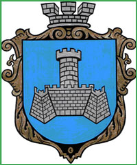 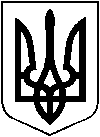 УКРАЇНАХМІЛЬНИЦЬКА МІСЬКА РАДАВінницької областіВИКОНАВЧИЙ КОМІТЕТРІШЕННЯвід “ липня   2017р.                                                                   №282              м. ХмільникПро  впорядкування нумерації  існуючої забудови по вул. Староміській в м. Хмільнику.На виконання рішення  №2381 від  05.11.2015 року 87 сесії міської ради 6 скликання "Про перейменування вулиць й провулків у м. Хмільнику", з метою впорядкування нумерації будинків на підставі проведеної інвентаризації існуючої забудови, відповідно до Закону України “Про державну реєстрацію речових прав на нерухоме майно та їх обмежень" від 01.07.2004 року, Порядку присвоєння та зміни поштових адрес об’єктам нерухомого майна, встановлення та утримання будинкових знаків в м. Хмільнику", затвердженого рішенням виконавчого комітету Хмільницької міської ради № 139 від 20 квітня 2012 року,  керуючись ст. 30, ч.1.ст.52, ч.6.ст.59,    Закону  України  “Про  місцеве  самоврядування в Україні",  виконавчий комітет  Хмільницької міської  ради  В И Р І Ш И В :1. Впорядкувати нумерацію існуючої забудови по вул. Староміській згідно з додатком 1 до рішення.2. Суб'єктам господарювання, що проводять технічну інвентаризацію об’єктів нерухомого майна на території міста Хмільника, внести відповідні зміни в технічну документацію на будинки згідно з додатками.3. Відділу ведення реєстру територіальної громади міської ради відповідно до встановленого порядку провести перереєстрацію мешканців  житлових будинків.4. Рекомендувати співвласникам багатоквартирних будинків,власникам садибних будинків, підприємствам та організаціям  встановити  відповідні аншлаги на фасадах будівель із назвою вулиці та номером.5. Рішення набуває чинності з дня його прийняття та підлягає оприлюдненню на офіційному сайті міста Хмільника.6. Контроль за виконанням цього рішення покласти на заступника міського голови з питань діяльності виконавчих органів ради – Загіку В.М.Міський голова                                                С.Б. Редчик  Додаток 1до рішення виконавчого							          комітету міської ради №77								від  "26" липня 2017 р.№282ПЕРЕЛІК БУДИНКІВ (БУДІВЕЛЬ), адреса яких змінюється в зв’язку з об'єднанням вул. Володарського та вул. Червоноармійська та перейменуванням на вул. Староміську   Міський голова                                             С.Б. РедчикНова адреса,вул. №Попередня адреса, вул. №Інформація про користувача (власника) будівлі  Статус будинку(будівлі)Статус будинку(будівлі)12344непарна сторонанепарна сторонанепарна сторонанепарна сторонанепарна сторонавул. Староміська, 1вул. Володарського, 1гр. Паризький І.В.Будівлі та споруди (склад)Будівлі та споруди (склад)вул. Староміська, 3вул. Володарського,3гр. Дрончак Л.А.Індивідуальний житловий будинокІндивідуальний житловий будиноквул. Староміська, 5вул. Володарського,5 гр. Сінчукгр. МельникІндивідуальний житловий будинокІндивідуальний житловий будиноквул. Староміська, 7вул. Володарського,7гр. Гусак В.І.Індивідуальний житловий будинокІндивідуальний житловий будиноквул. Староміська, 9вул. Володарського,9гр. Мироненко П.В.Індивідуальний житловий будинокІндивідуальний житловий будиноквул. Староміська, 11вул. Володарського,11гр. Денесюк Т.М.гр. Юдін В.С.Індивідуальний житловий будинокІндивідуальний житловий будиноквул. Староміська, 13вул. Володарського,13гр. АданніковийІндивідуальний житловий будинокІндивідуальний житловий будиноквул. Староміська, 15вул. Володарського,15гр. Штін А.І.Індивідуальний житловий будинокІндивідуальний житловий будиноквул. Староміська, 17вул. Володарського,17гр. Іменівськагр. БухтаІндивідуальний житловий будинокІндивідуальний житловий будиноквул. Староміська, 19вул. Володарського,19гр. Гребенюк Л.А.Індивідуальний житловий будинокІндивідуальний житловий будиноквул. Староміська, 21вул. Володарського,21гр. Шевченко Л.Ф.Індивідуальний житловий будинокІндивідуальний житловий будиноквул. Староміська, 23вул. Володарського,23гр. Антонюк Л.П.Індивідуальний житловий будинокІндивідуальний житловий будиноквул. Староміська, 25вул. Володарського,41гр. Кобченко О.В.гр. Нестерук О.М. гр. Педешко В.М.Індивідуальний житловий будинокІндивідуальний житловий будиноквул. Староміська, 27вул. Володарського, 35гр. Попов О.О.Індивідуальний житловий будинокІндивідуальний житловий будиноквул. Староміська, 29вул. Володарського,43  гр. Шмаль А.А.Знесений будинок.Знесений будинок.вул. Староміська, 31вул. Володарського, 39  гр. Шмаль А.А.Індивідуальний житловий будинок(новозбудований будинок)Індивідуальний житловий будинок(новозбудований будинок)вул. Староміська, 33вул. Володарського,39гр. Шмаль А.А.Індивідуальний житловий будинокІндивідуальний житловий будиноквул. Староміська, 35вул. Володарського,25агр. Шорохова І.А.Індивідуальний житловий будинокІндивідуальний житловий будиноквул. Староміська, 37вул. Володарського,25гр. Шорохова І.А.Індивідуальний житловий будинокІндивідуальний житловий будиноквул. Староміська, 39вул. Володарського,27гр. Куракова Т.М. і співвласникІндивідуальний житловий будинокІндивідуальний житловий будиноквул. Староміська, 41вул. Володарського,29гр. Рехлецький К.І.Індивідуальний житловий будинокІндивідуальний житловий будиноквул. Староміська, 43вул. Володарського,31гр.Гуменюк І.О.Індивідуальний житловий будинокІндивідуальний житловий будиноквул. Староміська, 45вул. Володарського,33гр. Підлубна Л.Ф.Індивідуальний житловий будинокІндивідуальний житловий будиноквул. Староміська, 47вул. Володарського,43 гр. Шевчук Н.А.гр. Вергелес Н.А.Індивідуальний житловий будинокІндивідуальний житловий будиноквул. Староміська, 49вул. Володарського,45гр. Шеремета В.А.Індивідуальний житловий будинокІндивідуальний житловий будинокпарна сторонапарна сторонапарна сторонапарна сторонапарна сторонавул. Староміська, 2вул. Володарського, 2----Будинок побуту(вугол Проспект Свободи)вул. Староміська, 4вул. Володарського, 4гр. Стасів Г.В. гр. Рябий Є.О.гр. Стасів Г.В. гр. Рябий Є.О.Індивідуальний житловий будиноквул. Староміська, 6вул. Володарського, 6гр. Новак Л.П. і співласникигр. Новак Л.П. і співласникиІндивідуальний житловий будиноквул. Староміська, 8вул. Володарського,12гр. Черних Г.Б., гр. Черних А.І.гр. Черних Г.Б., гр. Черних А.І.Індивідуальний житловий будиноквул. Староміська, 10вул. Володарського,14гр. Демченко Т.П.гр. Назарчук В.М.гр. Демченко Т.П.гр. Назарчук В.М.Індивідуальний житловий будиноквул. Староміська, 12вул. Володарського,16гр. Невар гр. Невар Індивідуальний житловий будиноквул. Староміська, 14вул. Володарського,18гр.Кравчук, гр. Красновгр.Кравчук, гр. КрасновІндивідуальний житловий будиноквул. Староміська, 16вул. Володарського,20гр. Романова, гр. Лецькагр. Романова, гр. ЛецькаІндивідуальний житловий будиноквул. Староміська, 18вул. Володарського,22гр. Кліменко Т.П.гр. Кліменко Т.П.Індивідуальний житловий будиноквул. Староміська, 20вул. Володарського,24гр. Шелестій, гр. Павлишингр. Шелестій, гр. ПавлишинІндивідуальний житловий будиноквул. Староміська, 22вул. Володарського,26гр. Дворніцький С.І.гр. Дворніцький С.І.Індивідуальний житловий будиноквул. Староміська, 24вул. Володарського,28гр. Шуберт В.Б.гр. Шуберт В.Б.Індивідуальний житловий будиноквул. Староміська, 26вул. Володарського,28/2Індивідуальний житловий будиноквул. Староміська, 28вул. Володарського,32гр. Ксенченко О.А.гр. Маліновська С.М.гр. Ксенченко О.А.гр. Маліновська С.М.Індивідуальний житловий будиноквул. Староміська, 30вул. Володарського,34гр. Абович І.М.гр. Лихацький В.Г.гр. Абович І.М.гр. Лихацький В.Г.Індивідуальний житловий будиноквул. Староміська, 32вул. Володарського,36гр. Сітарчук А.А.гр. Прокопенко Ю.В.гр. Сітарчук А.А.гр. Прокопенко Ю.В.Індивідуальний житловий будиноквул. Староміська, 34вул. Володарського,38гр. Кривий В.О.гр. Кривий В.О.Індивідуальний житловий будиноквул. Староміська, 36вул. Червоноармійська,4гр. Чередниченко Л.В. гр. Сидорук В.Ф.гр. Чередниченко Л.В. гр. Сидорук В.Ф.Індивідуальний житловий будиноквул. Староміська, 38вул. Червоноармійська,6гр. Березій К.М.гр. Березій К.М.Індивідуальний житловий будиноквул. Староміська, 40вул. Червоноармійська,8гр. Стіфанцова Т.М.гр. Таліманчук М.М.гр. Стіфанцова Т.М.гр. Таліманчук М.М.Індивідуальний житловий будиноквул. Староміська, 42вул. Володарського, 40гр. Чорний О.С.гр. Чорний О.С.Індивідуальний житловий будиноквул. Шолом Алейхема, 3вул. Володарського, 10гр. Іващук П.Є.гр. Верес Л.В.гр. Владишевська Лгр. Лялько Л.В.Індивідуальний житловий будинок